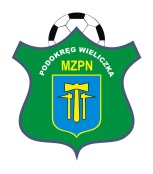 Komunikat Nr 16/KD/2015/2016
z dnia 14.04.2016 r
Komisji Dyscypliny Wielickiego Podokręgu MZPN
I. Komisja Dyscypliny Wielickiego Podokręgu nałożyła kary za przewinienia 
   w meczach Klasy A rozgrywanych w dniu 9-10.04.2016 r.Podstawa prawna: Regulamin rozgrywek piłkarskich IV ligi i klas niższych MZPN na sezon 2015/2016
Regulamin Dyscyplinarny PZPN.
1. Komisja Dyscypliny nakłada na klub Czarnochowice karę finansową 100,00 zł 
za przekroczenie limitu żółtych kartek w jednym spotkaniu.II. Komisja Dyscypliny Wielickiego Podokręgu nałożyła kary za przewinienia w  
    meczach Klasy B rozgrywanych w dniu 9-10.04.2016 r.Podstawa prawna: Regulamin rozgrywek piłkarskich IV ligi i klas niższych MZPN na sezon 2014/2015Regulamin Dyscyplinarny PZPN.1.Komisja Dyscypliny podtrzymuje decyzję z w sprawie dyskwalifikacji zawodnika Piotra Gajewskiego (Batory Wola Batorska).Decyzja umieszczona w komunikacie nr 15/KD/2015/2016 została podjęta na podstawie przeprowadzonego postepowania dyscyplinarnego.

2.Kamisja Dyscypliny nakłada na klub Gdovia Gdów karę finansową 100,00 zł za nie podpisanie załącznika do sprawozdania sędziowskiego przez kierownika drużyny w spotkaniu :
Gdovia Gdów II - Gwiazda Brzegi, w dniu 10.04.2016 r.

Podstawa prawna: Uchwała nr 14/Z/2015 z dnia 23 lipca 2015 r. Zarządu MZPN w sprawie wysokości opłat, kar, ryczałtów, kaucji opłat licencyjnych

III. Klasa C1.Kamisja Dyscypliny nakłada na klub Wawrzynianka karę finansową 200,00 zł za nie przybycie 
drużyny seniorów na zawody w dniu 10.04.2016 r.IV. Komisja Dyscypliny Wielickiego Podokręgu nałożyła kary za przewinienia w  
    meczach II Ligi Juniorów rozgrywanych w dniu 9-10.04.2016 r.
Podstawa prawna: Regulamin rozgrywek piłkarskich IV ligi i klas niższych MZPN na sezon 2014/2015Regulamin Dyscyplinarny PZPN.Kary finansowe i dyskwalifikacji za żółte i czerwone kartkiKary finansowe i dyskwalifikacji za żółte i czerwone kartkiKary finansowe i dyskwalifikacji za żółte i czerwone kartkiKary finansowe i dyskwalifikacji za żółte i czerwone kartkiKary finansowe i dyskwalifikacji za żółte i czerwone kartkiKary finansowe i dyskwalifikacji za żółte i czerwone kartkiKlasa AKlasa AKlasa AKlasa AKlasa AKlasa Al.p.imię i nazwiskoKlubżółta/
czerwona
kartkadata zawodówKara finansowa/dykwalifikacji     1Kamil MałekPiłkarz Podłęże4 ż.k.10.04.20161 spotkanie2Arkadiusz RynduchPiłkarz Podłęże4 ż.k.10.04.20161 spotkanie3Mateusz PilchPiłkarz Podłęże3 ż.k.10.04.201635,00 zł4Michał BanaśSygneczów3 ż.k.10.04.201635,00 zł5Kamil KuzikowskiSygneczów4 ż.k.10.04.20161 spotkanie6Maciej SmęderWęgrzcanka Węgrzce Wlk.3 ż.k.10.04.201635,00 zł7Jakub RajczykWęgrzcanka Węgrzce Wlk.3 ż.k.10.04.201635,00 zł8Kamil DudzikWęgrzcanka Węgrzce Wlk.3 ż.k.10.04.201635,00 zł9Kamil KrupaWęgrzcanka Węgrzce Wlk.4 ż.k.10.04.20161 spotkanie10Wojciech KrystianIskra Zakrzów4 ż.k.10.04.20161 spotkanie11Szymon MachnaWilga Koźmice Wlk.4 ż.k.9.04.20161 spotkanieKary finansowe i dyskwalifikacji za żółte i czerwone kartkiKary finansowe i dyskwalifikacji za żółte i czerwone kartkiKary finansowe i dyskwalifikacji za żółte i czerwone kartkiKary finansowe i dyskwalifikacji za żółte i czerwone kartkiKary finansowe i dyskwalifikacji za żółte i czerwone kartkiKary finansowe i dyskwalifikacji za żółte i czerwone kartkiKlasa BKlasa BKlasa BKlasa BKlasa BKlasa Bl.p.imię i nazwiskoKlubżółta/
czerwona
kartkadata zawodówKara finansowa/dykwalifikacji Norbert SuderWilga Golkowice3 ż.k.9.04.201630,00 złMateusz LeśniakTęcza Słomiróg2 cz.k.10.04.20166 spotkańPaweł GuzikowskiCzarni Staniątki II3 ż.k.10.04.201630,00 złJakub KowalOrzeł Piaski Wlk.II3 ż.k.10.04.201630,00 złMateusz SzostakGdovia Gdów II3 z.k.10.04.201630,00 złDariusz ChwajaGdovia Gdów II1 cz.k.10.04.20161 spotkania
akcja ratunkowaFilip GłowackiGdovia Gdów II1 cz.k.10.04.20161 spotkania
akcja ratunkowaKary dyskwalifikacji za żółte i czerwone kartkiKary dyskwalifikacji za żółte i czerwone kartkiKary dyskwalifikacji za żółte i czerwone kartkiKary dyskwalifikacji za żółte i czerwone kartkiKary dyskwalifikacji za żółte i czerwone kartkiKary dyskwalifikacji za żółte i czerwone kartkiII Liga JuniorówII Liga JuniorówII Liga JuniorówII Liga JuniorówII Liga JuniorówII Liga Juniorówl.p.imię i nazwiskoKlubżółta/
czerwona
kartkadata zawodówKara dykwalifikacji Kacper StachelŚledziejowice1 cz.k.10.04.20163 spotkaniaArkadiusz GlińskiCzarni Staniątki1 cz.k.9.04.20162 spotkaniaJakub DziubCzarni Staniątki1 cz.k.9.04.20161 spotkanie
akcja ratunkowa